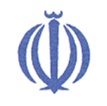 	ریاست جمهوریسازمان میراث فرهنگی، صنایع دستی وگردشگریمعاونت میراث فرهنگی/ اداره کل موزه هافرم درخواست تأسیس موزه فرم درخواست تأسیس موزه فرم درخواست تأسیس موزه مشخصات موزهمشخصات موزهمشخصات موزه1- نام پیشنهادی موزه:1- نام پیشنهادی موزه:1- نام پیشنهادی موزه:2- موقعيت جغرافيايي موزه:                                              استان:                   شهرستان :               شهر:                          روستا:آدرس:2- موقعيت جغرافيايي موزه:                                              استان:                   شهرستان :               شهر:                          روستا:آدرس:2- موقعيت جغرافيايي موزه:                                              استان:                   شهرستان :               شهر:                          روستا:آدرس:3- مکان پیشنهادی موزه :  الف)  بنای تاريخي/    بنا، ثبت شده در فهرست آثار ملي              بنا، ثبت نشده در فهرست آثار ملي ب) بنای غير تاريخي                 ج) بنای احداثی                          3- مکان پیشنهادی موزه :  الف)  بنای تاريخي/    بنا، ثبت شده در فهرست آثار ملي              بنا، ثبت نشده در فهرست آثار ملي ب) بنای غير تاريخي                 ج) بنای احداثی                          3- مکان پیشنهادی موزه :  الف)  بنای تاريخي/    بنا، ثبت شده در فهرست آثار ملي              بنا، ثبت نشده در فهرست آثار ملي ب) بنای غير تاريخي                 ج) بنای احداثی                          4- مالکیت موزه:بخش دولتی                سازمان هاو نهادهای غیردولتی              مشارکتی                     بخش خصوصی             	    وقفينام مالك/ مالكين:                 4- مالکیت موزه:بخش دولتی                سازمان هاو نهادهای غیردولتی              مشارکتی                     بخش خصوصی             	    وقفينام مالك/ مالكين:                 4- مالکیت موزه:بخش دولتی                سازمان هاو نهادهای غیردولتی              مشارکتی                     بخش خصوصی             	    وقفينام مالك/ مالكين:                 5- موضوع موزه:-تاریخی  اسنادومدارک تاریخی                  باستان شناسی	مردم شناسی	تاریخ و دیرین شناسی           مشاهیر-علومعلوم طبیعی	علوم وفنون	جانور شناسی	نجوم	زمین شناسیگیاه شناسی	ملوم پزشکی	علوم نظامی-هنرصنایع دستی	       فرهنگ وتمدن                                       هنرهای سنتی                      هنر ومعماری	               موسیقی	شعر وادب               فرهگ وهنر                       آثار حجمی                   آثار نقاشی-سایر:6- سطح موزه: *             محلی                             استانی                     منطقه ای                      ملی      *- جايگاه موزه در طبقه بندي مقياس موزه ها / برای کسب اطلاعات در مورد متراژ وریز فضاهای موزه ای رجوع شود به (پیوست شماره 1 )محلي : موزه محلي به موزه اي اطلاق مي شود كه محتواي  يك محله( شهر، روستا، شهرستان و ...) را در برمي گيرد. اين موزه ها در مقياس كوچك مي باشند. الويت اجرايي در ايجاد و راه اندازي اين موزه ها تغيير كاربري ساختمانهاي با ارزش محله ( شهر، شهرستان و ...) به موزه است.استاني: موزه استاني به موزه هايي اطلاق مي شود كه محتوي آن محدود به مرزهاي استاني مي باشد و يك استان را بـه لحاظ( مردم شناسي، باستان شناسي، هنر و ...) را در بر دارد. منطقه اي: موزه منطقه اي به موزه اي اطلاق مي شود كه محتواي آن فراتر از مرزهاي استاني است و يك منطقه فرهنگي ( به لحاظ مردم شناسي، باستان شناسي، هنر و ...) را شامل می شود./  ملي: موزه هاي ملي داراي محتوا و مقياسي فراگيرتر مي باشند. اين موزه ها محدوده وسيعي از فرهنگ و تمدن مردم يك كشور را در بر مي گيرند 5- موضوع موزه:-تاریخی  اسنادومدارک تاریخی                  باستان شناسی	مردم شناسی	تاریخ و دیرین شناسی           مشاهیر-علومعلوم طبیعی	علوم وفنون	جانور شناسی	نجوم	زمین شناسیگیاه شناسی	ملوم پزشکی	علوم نظامی-هنرصنایع دستی	       فرهنگ وتمدن                                       هنرهای سنتی                      هنر ومعماری	               موسیقی	شعر وادب               فرهگ وهنر                       آثار حجمی                   آثار نقاشی-سایر:6- سطح موزه: *             محلی                             استانی                     منطقه ای                      ملی      *- جايگاه موزه در طبقه بندي مقياس موزه ها / برای کسب اطلاعات در مورد متراژ وریز فضاهای موزه ای رجوع شود به (پیوست شماره 1 )محلي : موزه محلي به موزه اي اطلاق مي شود كه محتواي  يك محله( شهر، روستا، شهرستان و ...) را در برمي گيرد. اين موزه ها در مقياس كوچك مي باشند. الويت اجرايي در ايجاد و راه اندازي اين موزه ها تغيير كاربري ساختمانهاي با ارزش محله ( شهر، شهرستان و ...) به موزه است.استاني: موزه استاني به موزه هايي اطلاق مي شود كه محتوي آن محدود به مرزهاي استاني مي باشد و يك استان را بـه لحاظ( مردم شناسي، باستان شناسي، هنر و ...) را در بر دارد. منطقه اي: موزه منطقه اي به موزه اي اطلاق مي شود كه محتواي آن فراتر از مرزهاي استاني است و يك منطقه فرهنگي ( به لحاظ مردم شناسي، باستان شناسي، هنر و ...) را شامل می شود./  ملي: موزه هاي ملي داراي محتوا و مقياسي فراگيرتر مي باشند. اين موزه ها محدوده وسيعي از فرهنگ و تمدن مردم يك كشور را در بر مي گيرند 5- موضوع موزه:-تاریخی  اسنادومدارک تاریخی                  باستان شناسی	مردم شناسی	تاریخ و دیرین شناسی           مشاهیر-علومعلوم طبیعی	علوم وفنون	جانور شناسی	نجوم	زمین شناسیگیاه شناسی	ملوم پزشکی	علوم نظامی-هنرصنایع دستی	       فرهنگ وتمدن                                       هنرهای سنتی                      هنر ومعماری	               موسیقی	شعر وادب               فرهگ وهنر                       آثار حجمی                   آثار نقاشی-سایر:6- سطح موزه: *             محلی                             استانی                     منطقه ای                      ملی      *- جايگاه موزه در طبقه بندي مقياس موزه ها / برای کسب اطلاعات در مورد متراژ وریز فضاهای موزه ای رجوع شود به (پیوست شماره 1 )محلي : موزه محلي به موزه اي اطلاق مي شود كه محتواي  يك محله( شهر، روستا، شهرستان و ...) را در برمي گيرد. اين موزه ها در مقياس كوچك مي باشند. الويت اجرايي در ايجاد و راه اندازي اين موزه ها تغيير كاربري ساختمانهاي با ارزش محله ( شهر، شهرستان و ...) به موزه است.استاني: موزه استاني به موزه هايي اطلاق مي شود كه محتوي آن محدود به مرزهاي استاني مي باشد و يك استان را بـه لحاظ( مردم شناسي، باستان شناسي، هنر و ...) را در بر دارد. منطقه اي: موزه منطقه اي به موزه اي اطلاق مي شود كه محتواي آن فراتر از مرزهاي استاني است و يك منطقه فرهنگي ( به لحاظ مردم شناسي، باستان شناسي، هنر و ...) را شامل می شود./  ملي: موزه هاي ملي داراي محتوا و مقياسي فراگيرتر مي باشند. اين موزه ها محدوده وسيعي از فرهنگ و تمدن مردم يك كشور را در بر مي گيرند 7- نحوه دستیابی اشیاء: بررسی وکاوش                      اشیاء توقیفی                  کشف اتفاقی                      انتقالیاهدایی	                   خریداری شده                        وقف                              امانی موروثیسایر7- نحوه دستیابی اشیاء: بررسی وکاوش                      اشیاء توقیفی                  کشف اتفاقی                      انتقالیاهدایی	                   خریداری شده                        وقف                              امانی موروثیسایر7- نحوه دستیابی اشیاء: بررسی وکاوش                      اشیاء توقیفی                  کشف اتفاقی                      انتقالیاهدایی	                   خریداری شده                        وقف                              امانی موروثیسایر8-تعداد ونوع اشیاء مورد نمایش در موزه: باستان شناسی      تعداد                  تاریخی          تعداد                هنری           تعداد           فرهنگی          تعداددیرینه شناسی             تعداد            صنایع دستی           تعداد               نسخ،اسناد و مدارک تاریخی              تعدادسایر         تعداد	8-تعداد ونوع اشیاء مورد نمایش در موزه: باستان شناسی      تعداد                  تاریخی          تعداد                هنری           تعداد           فرهنگی          تعداددیرینه شناسی             تعداد            صنایع دستی           تعداد               نسخ،اسناد و مدارک تاریخی              تعدادسایر         تعداد	8-تعداد ونوع اشیاء مورد نمایش در موزه: باستان شناسی      تعداد                  تاریخی          تعداد                هنری           تعداد           فرهنگی          تعداددیرینه شناسی             تعداد            صنایع دستی           تعداد               نسخ،اسناد و مدارک تاریخی              تعدادسایر         تعداد	9- خلاصه ای از محتواوتعریف موزه : 9- خلاصه ای از محتواوتعریف موزه : 9- خلاصه ای از محتواوتعریف موزه : 10-نام و نام درخواست کننده:                                  تاریخ تنظیم:                                     محل امضاء:10-نام و نام درخواست کننده:                                  تاریخ تنظیم:                                     محل امضاء:10-نام و نام درخواست کننده:                                  تاریخ تنظیم:                                     محل امضاء:11-درخواست فوق مورد تایید استان                می باشد                                    نمی باشد11-درخواست فوق مورد تایید استان                می باشد                                    نمی باشد11-درخواست فوق مورد تایید استان                می باشد                                    نمی باشد12-دلایل رد یا قبول طرح توضیح داده شود:12-دلایل رد یا قبول طرح توضیح داده شود:12-دلایل رد یا قبول طرح توضیح داده شود:13- در خواست فوق مورد تأیید  اداره کل موزه ها                                               می باشد                                    نمی باشد13- در خواست فوق مورد تأیید  اداره کل موزه ها                                               می باشد                                    نمی باشد13- در خواست فوق مورد تأیید  اداره کل موزه ها                                               می باشد                                    نمی باشدشرح خدمات طرح توجیهی راه اندازی موزه هافهرست مطالب 1- کلیات طرح  -1-1 مقدمه -2-1 طرح مساله-1-2-1 تعیین اهداف -2-2-1 اهداف موزه -3-2-1 تعیین راهبرد ها (سیاستها)2- مطالعات پایه*  ( با رویکرد ضرورت ایجاد موزه )- مطالعه جغرافیایی -مطالعات تاریخی -مطالعات مربوط به جاذبه های گردشگری -مطالعات فرهنگی -مطالعات اجتماعی -مطالعات اقتصادی* مطالعات این بخش با توجه به موضوع موزه در یک یا چند محدوده انجام خواهد شد.3- بررسی و معرفی موزه های مشابه موجود 4- ضرورت ایجاد موزه* -1-4 ضرورت ایجاد موزهاز دیدگاه فرهنگیاز دیدگاه تاریخی از دیدگاه سیاسی از دیدگاه اقتصادی از دیدگاه آموزشی از دیدگاه فنی و حفاظتی*با توجه به موضوع موزه یک یا چند ضرورت مرتبط مورد مطالعه قرار خواهد گرفت5- توجیهات محتوایی- کالبدی ومکانی  - برنامه کلی محتوای موزه - برنامه فیزیکی فضاهای پیشنهادی موزه - ارایه روابط ریز فضاهای پیشنهادی موزه 6- مکان پیشنهادی -1-6 متراژ -2-6 موقعیت زمین -3-6 نوع مالکیت -4-6 وضعیت زیرساختی)آب، برق، گاز، تلفن و ...( -5-6 نقاط قوت -6-6 نقاط ضعف 6-7- برآورد مالی و ریالی پروژه 7- منابع 